Unit 8 Lesson 4: Uno más y uno menosWU Cuántos ves: Uno menos (Warm up)Student Task Statement¿Cuántos ves?
¿Cómo lo sabes?, ¿qué ves?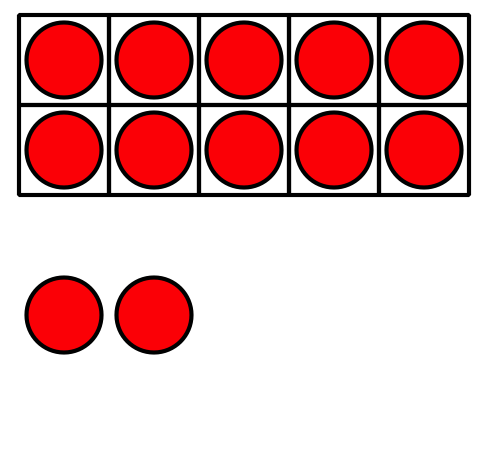 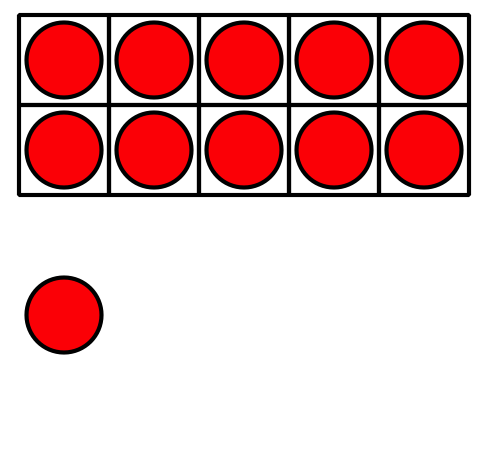 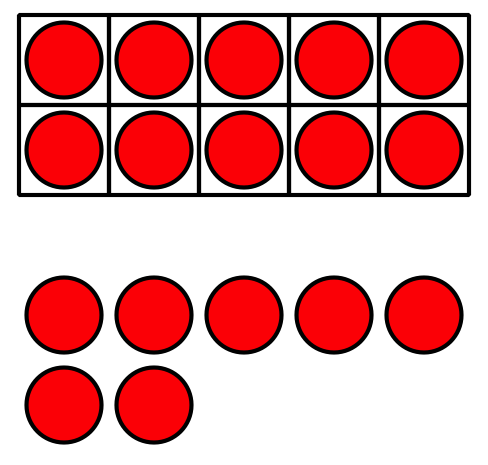 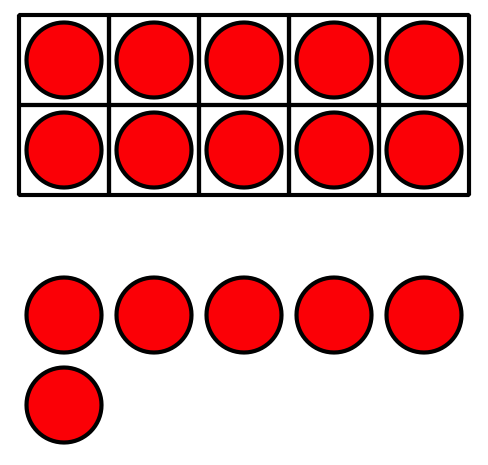 1 Contemos separando y mostremos uno más o uno menosStudent Task StatementMuestra tu número.
Muestra cómo tu compañero cambió tu número.Ronda 1:Número inicial:_______________Número nuevo:_______________Ronda 2:Número inicial:_______________Número nuevo:_______________Ronda 3:Número inicial:_______________Número nuevo:_______________Ronda 4:Número inicial:_______________Número nuevo:_______________2 Coloreemos uno más o uno menosStudent Task StatementLanza para escoger un número y 1 más o 1 menos.Colorea el número que es 1 más o 1 menos que tu número.Anota el número inicial y el número nuevo.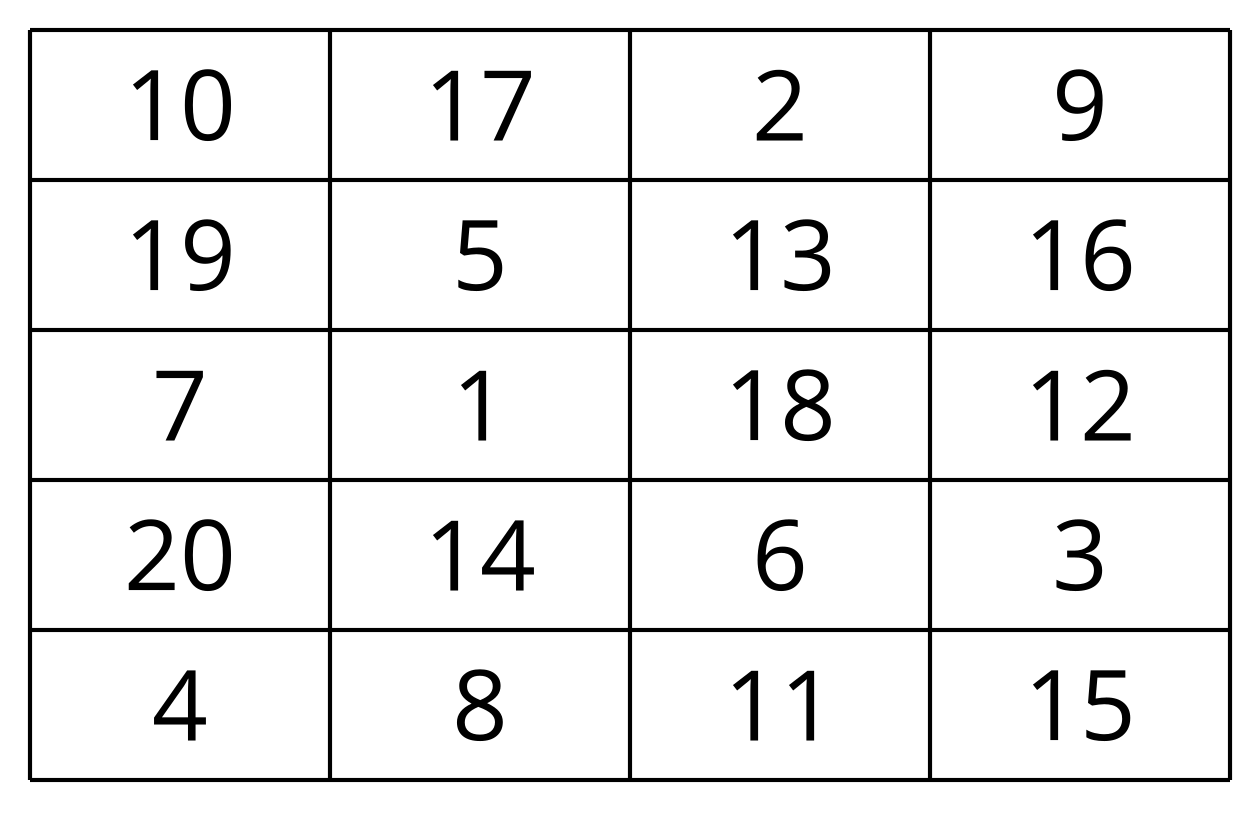 Número inicial:Número nuevo:Ronda 1:______________________________Ronda 2:______________________________Ronda 3:______________________________Ronda 4:______________________________3 Centros: Momento de escogerStudent Task StatementEscoge un centro.Menos, lo mismo, más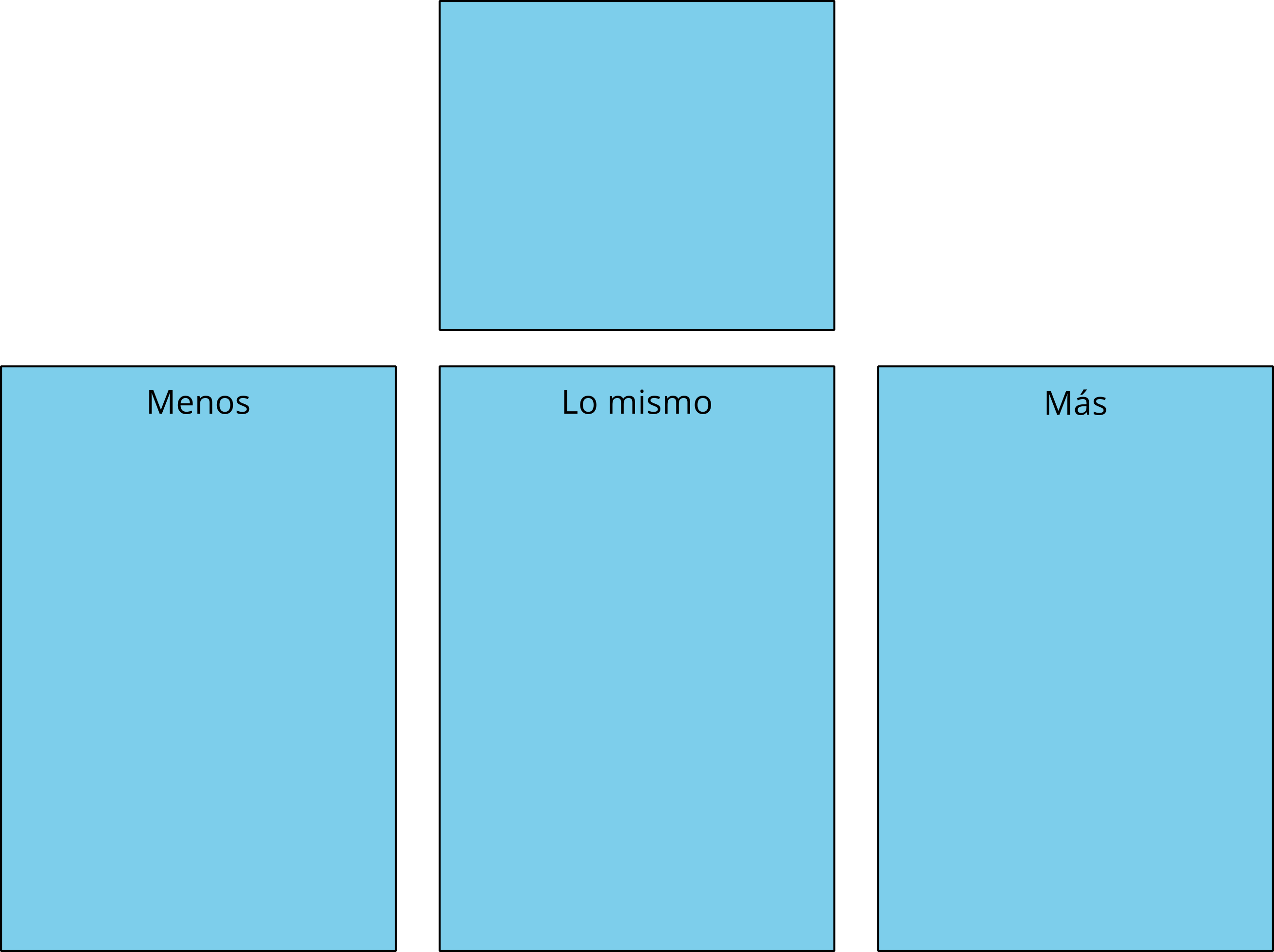 Dedos matemáticos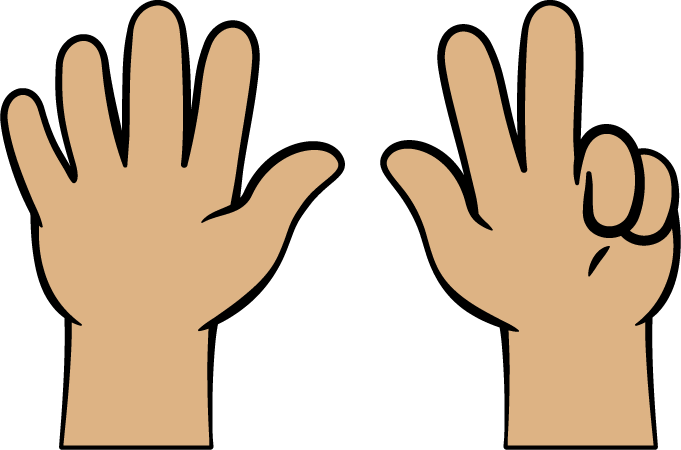 Construcción de torres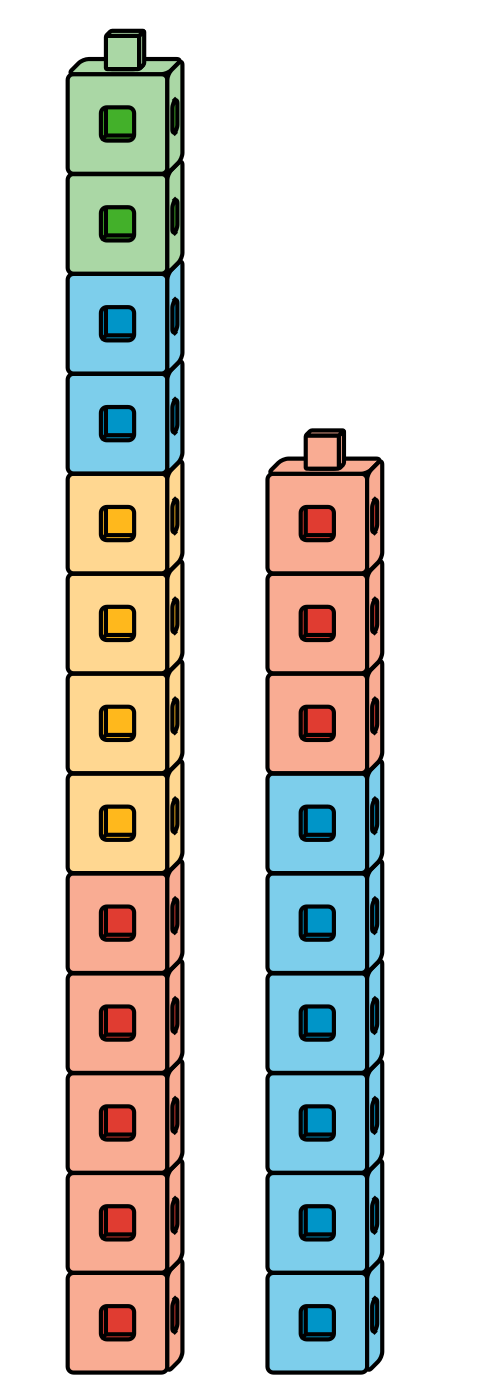 Historias matemáticas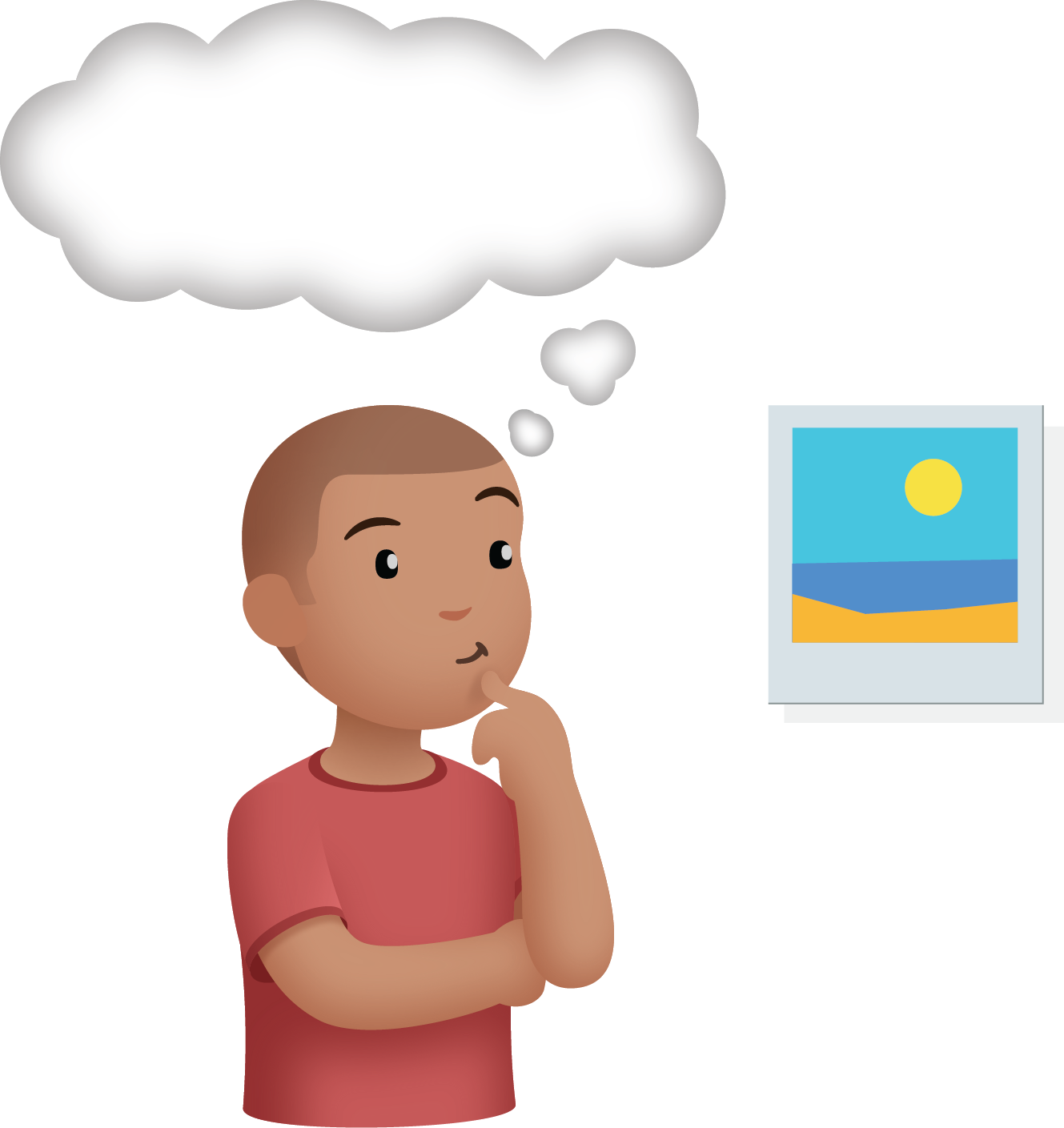 ¿Cuál es?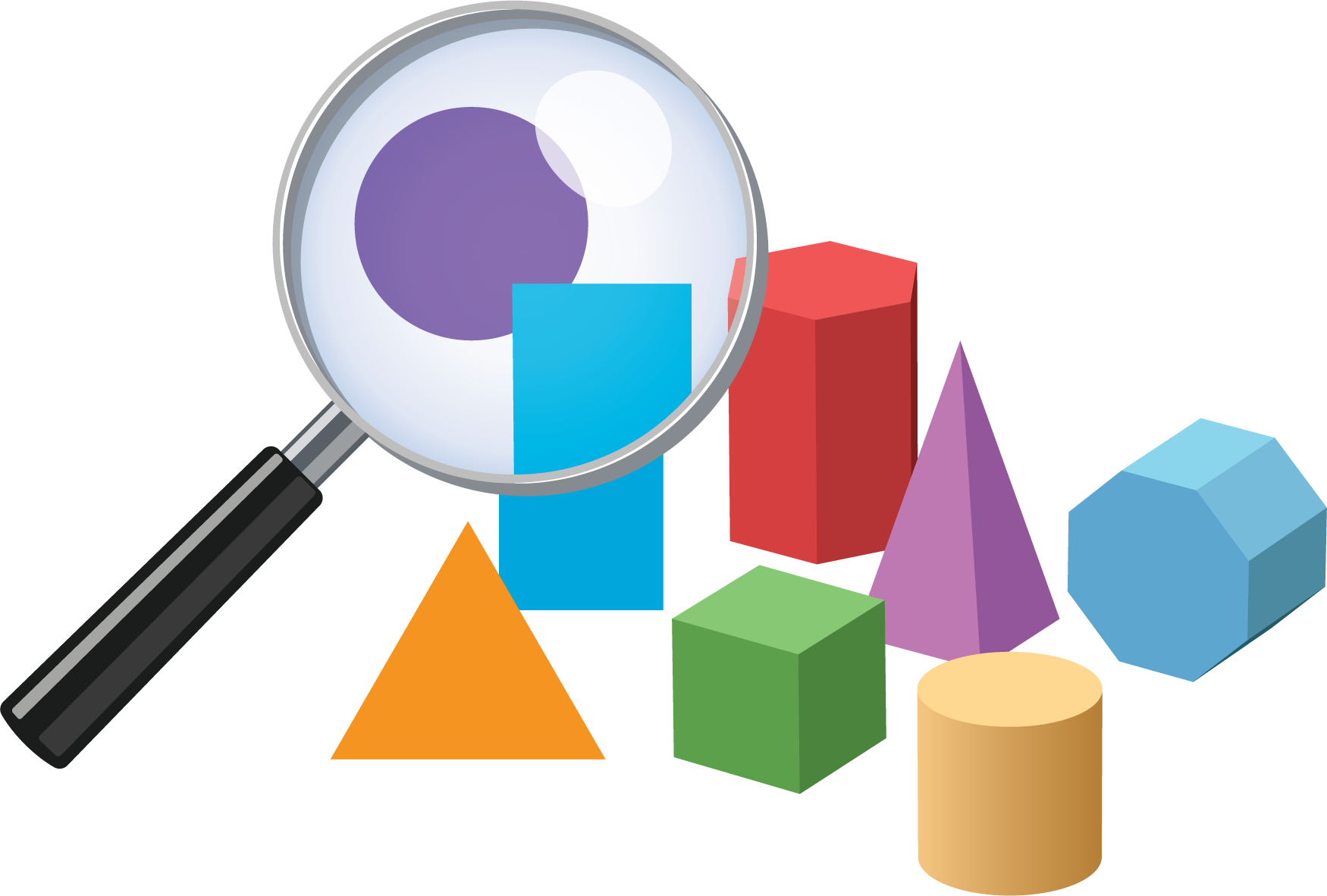 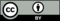 © CC BY 2021 Illustrative Mathematics®